Основы счёта и логического мышления  "Путешествие в цирк".Цель:закреплять навыки табличного сложения и вычитания в пределах 10;формировать умение составлять и решать простые задачи;Задачи:развивать логическое мышление, память, речь, внимание;поддерживать интерес к математике;закреплять знания правил дорожного движения;воспитывать культуру поведения и общения;Ход занятия1. Организационный момент.- Здравствуйте, ребята! Начинаем наш учебный день с хорошим настроением, улыбнёмся друг другу. - Сегодня  нас  пригласили в цирк,  где и пройдёт наше  занятие!  (музыка)- Поднимите руку, кто из вас был в цирке?- Что вам запомнилось?- Как надо вести себя во время представления? (Тихо, нельзя разговаривать).- Будьте внимательны, активны, старательны,  доброжелательны, помогайте друг другу.- Успехов вам!2. Вводная беседа. Мозговой шторм.- Какое сегодня число?- Какой  месяц?- Какой  день недели?- Какой  год?- Какое время года?3. Актуализация знаний.- Именно, сегодня, мы идем в цирк, а для этого надо хорошо уметь складывать и вычитать в пределах 10. Артисты цирка проверят ваши умения составлять и решать задачи, внимание, смекалку. - Дорога до цирка дальняя, чтобы благополучно без происшествий добраться, мы  повторим правила  дорожного  движения.- Как правильно переходить  дорогу?- А почему пешеходную дорожку назвали зеброй.(Свое название она получила из-за сходства с окраской экзотического животного – зебра).- Итак, переходить дорогу надо только по пешеходной дорожке, которую все называют зеброй и на зеленый свет светофора. - А теперь, наша Зебра задаст Вам, свой вопрос: для чего нам нужно знать математику?Чтоб водить корабли,
Чтобы летчиком стать,
Надо, прежде всего,
Математику знать.– А теперь, Зебра просит Вас,  нарисовать дорогу.Я тетрадочку откроюи как надо положу.Я друзья мои не скроюРучку я вот так держу.Сяду прямо не согнусь,За работу я примусь.4. Работа в тетради.1. Графический диктант. - Вот и в цирке мы?5. Игра “Будь внимательным”.- Ребята, внимательно рассмотрите афишу, и назовите артистов, кто будет выступать?(Тигр, попугай, лягушка, кот и мышка, зебра, медведь, бобер и обезьяна).- На каком месте по счету – тигр, попугай, лягушка, кот и мышка;- Кто слева  от - попугая, лягушки, зебры, тигра?- Кто справа от - кота и мышки, медведя, бобра  и  обезьяны?- Как вы, думаете, кто первым будет выступать  на арене цирка? 6. Игра «Цифры рассыпались».1 2 3 4 5 6 7  * 7 6 5 4 3 2 1 (один у доски, все пишут в тетрадке).- Молодцы.– Представление продолжается и на арену цирка выходит Медведь, про которого говорят, что он косолапый, неуклюжий, но это не так. Наш медведь любит играть на гитаре и делает это очень ловко.7. Игра “Назови соседей”.- Молодцы, медвежонок очень рад.- Следующий  артист Попугай Кеша хотел  бы с вами провести веселую игру. Он принес плакат с геометрическими фигурами, но вот беда названия их он всегда забывает. Давайте ему поможем.8. Игра «Назови лишнею геометрическую фигуру».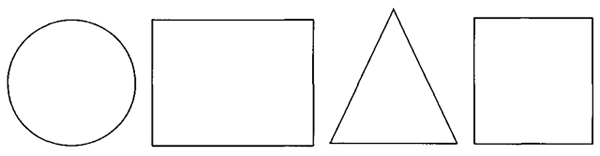 -Молодцы, попугай,  вам очень благодарен!-На арену цирка выезжают Кот и мышка, какая дрессированная Мышка, она умеет составлять числа из двух одинаковых чисел.9. Игра «Волшебные числа».  - Молодцы!Антракт  «Весёлая физминутка».   (муз. пауза)А сейчас – антракт. Антракт – это перерыв между отделениями в цирковом представлении, то есть перемена и в антракте наша группа,  любит танцевать. - Продолжаем представление. Следующим номером нашей программы выступают Бобёр и обезьяна. Про них говорят, что они умные  и смекалистые. Они любит решать задачи в стихах. 10. Задачи в стихах.1.Шесть сорок на ёлку сели,А потом две улетели,На берёзу они сели.Сосчитай сорок на ели?Ответ: 6-2=4 (с.).2.Розовых пять поросят,В ряд на солнышке лежат.Подбежали ещё трое.Сколько розовых героев?Ответ: 5+3=8 (п.).11. Игра «Составь задачу по картинке и реши». - Обменяйтесь карточками, и проверьте друг у друга.- Бобёр и обезьяна, вам говорят «спасибо»!– А сейчас, перед вами, выступит Лягушка. Она очень красиво и аккуратно умеет писать и рисовать и нам предложила   это сделать. 12. Игра « Нарисуй   заданное  количество предметов».  3 -  треугольника2 – квадрата1 - круг  - Молодцы!- Продолжаем представление, перед нами фокусник  Тигр, он любит наблюдать, соображать и сам решать примеры.13. Игра «Веселое словечко»(клоун)- Да, нас приветствует клоун  Рыжик. Он самый веселый и смешной, он дарит улыбки, чудеса и веселье, и хорошее настроение    (музыка).14. Подведение итога. Рефлексия.Наше путешествие подходит к концу. Пора возвращаться.- Какое у вас настроение? Покажите мимикой.- Чем занимались на уроке?- Научились ли вы решать примеры и задачи на сложение и вычитание.- Что больше всего понравилось?- Вы очень хорошо поработали на уроке и все артисты цирка вам говорят:Удачи, успехов! Спасибо.Приложение 1.1. Мозговой шторм.- Какое сегодня число?- Какой  месяц?- Какой  день недели?- Какой  год?- Какое время года?2. Графический диктант. 3. Игра “Будь внимательным”.- Внимательно рассмотрите афишу цирка, и назовите артистов, кто будет выступать?(Тигр, попугай, лягушка, кот и мышка, зебра, медведь, бобер и обезьяна).- На каком месте по счету – тигр, попугай, лягушка, кот и мышка;- Кто слева  от - попугая, лягушки, зебры, тигра?- Кто справа от - кота и мышки, медведя, бобра  и  обезьяны?- Как вы, думаете, кто первым будет выступать  на арене цирка? 4. Игра «Цифры рассыпались». Расставь цифры в прямом и обратном порядке1 2 3 4 5 6 7  * 7 6 5 4 3 2 15. Игра “Назови соседей”.6. Игра «Назови лишнею геометрическую фигуру».7. Игра «Волшебные числа».  (составить числа из двух одинаковых чисел).8. Задачи в стихах.1.Шесть сорок на ёлку сели,А потом две улетели,На берёзу они сели.Сосчитай сорок на ели?Ответ: 6-2=4 (с.).2.Розовых пять поросят,В ряд на солнышке лежат.Подбежали ещё трое.Сколько розовых героев?Ответ: 5+3=8 (п.).9. Игра « Нарисуй   заданное  количество предметов».  3 -  треугольника2 – квадрата1 - круг  10. Игра «Веселое словечко»(клоун)11. Игра «Составь задачу по картинке и реши». 3524892244668810103+2=6-3=2+2=8-4=3+0=КЛОУН3524892244668810103+2=6-3=2+2=8-4=3+0=КЛОУН